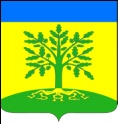 АДМИНИСТРАЦИЯ МАЛАМИНСКОГО СЕЛЬСКОГО ПОСЕЛЕНИЯУСПЕНСКОГО РАЙОНА ПОСТАНОВЛЕНИЕот 29.12.2016года							                      №193с.МаламиноОб утверждении схемы водоснабжения и водоотведения Маламинского сельского поселения Успенского районаВ соответствии с Постановлением Правительства Российской Федерации №782 «О требованиях к схемам водоснабжения и водоотведения, порядку их разработки и утверждения» от 5 сентября 2013 года, руководствуясь уставом Маламинского сельского поселения Успенского района,  п о с т а н о в л я ю:1. Утвердить схему водоснабжения и водоотведения Маламинского сельского поселения Успенского района (Приложение).  2.Признать утратившим силу постановление администрации Маламинского сельского поселения Успенского района от 09 июня 2015 года № 56 «Об утверждении схемы водоснабжения и водоотведения Маламинского сельского поселения Успенского района». 3. Обнародовать настоящее постановление в соответствии с уставом Маламинского сельского поселения Успенского района и разместить на официальном сайте администрации Маламинского сельского поселения Успенского района.4. Контроль за выполнением настоящего постановления оставляю за собой.5. Постановление вступает силу со следующего дня после его официального обнародования.ГлаваМаламинского сельского  поселения Успенского района				                                      А.Н. Буланов